«Рефлексия и обратная связь- как повышение мотивации учебной деятельности»Учитель английского языка Абдиева Сайран Токеновна , КГУ «Школа –лицей № 1»В настоящее время наблюдается повышенный интерес к изучению такого понятия как «рефлексия». Для того чтобы ученик мог понять себя, контролировать и регулировать свои действия, развивать свой внутренний мир, он должен овладеть рефлексией.     Современному педагогу необходимо понимать, что рефлексия является мощнейшим механизмом развития внутренней мотивации. При этом глубина рефлексии, самоанализ зависит от степени образованности человека, развитости морального чувства и уровня самоконтроля трактует рефлексию как самоанализ. В современной педагогике под рефлексией понимают самоанализ деятельности и её результатов.         В структуре урока  рефлексия является обязательным его этапом . Рефлексия подразумевает исследование уже осуществленной деятельности с целью фиксации ее результатов и повышения в дальнейшем ее эффективности. На стадии рефлексии информация анализируется, интерпретируется, творчески перерабатывается.         Деятельность учителя заключается в том, чтобы вернуть учащихся к первоначальным записям – предложениям, внести изменения, дополнения, дать творческие, исследовательские или практические задания на основе изученной информации. Главная заповедь учителя – заметить даже самое маленькое продвижение ученика вперёд и поддержать его успех.
Деятельность учащихся состоит в том, что они соотносят «новую» информацию со «старой», используя знания, полученные на стадии осмысления.      Таким образом, рефлексия – одно из важнейших средств формирования умения учиться. В зависимости от целей она может проводиться на любом этапе урока, а также по итогам изучения темы, целого раздела материала.Осуществлять рефлексию можно по-разному: это элементы рефлексии на отдельных этапах урока; рефлексия в конце каждого урока, темы курса; постепенный переход к постоянной внутренней рефлексии.Думаю, что начать надо с развития следующих видов рефлексии:рефлексия настроения и эмоционального состояния;рефлексия содержания учебного материала;рефлексия деятельности.Данные виды рефлексии могут проводиться как в индивидуальной, так и коллективной (групповой) формах.     При выборе того или иного вида рефлексии   я учитываю цель занятия, содержание и трудности учебного материала, тип занятия, способы и методы обучения, возрастные и психологические особенности учащихся.    1.Современные технологии предполагают, что ученик должен не только осознать содержание материала, но и осмыслить способы и приёмы своей работы, уметь выбрать наиболее рациональные.  Что я сделал? С какой целью? Почему я это делаю так? Какой результат я получил? Какой вариант лучше? – вот те вопросы, которые задают себе ученики, владеющие рефлексией, т.е. умеющие осознавать свою деятельность. Для реализации данного вида рефлексии я использую следующие приёмы: (образцы карточек в файлах постоянно находятся на партах учащихся).Образец № 1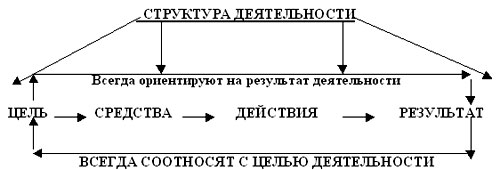 To achieve the aim of the lesson I’ll have to…/I should… (use…/ look at…/ remember…/review…/ be…/open…/To fulfill the task I should/must… (use…/ look at…/remember…/review…/ be…/open…/     2.  Для учащихся младшего подросткового возраста очень важна оценка их учебной и познавательной деятельности. Поэтому в карточке рефлексии содержания учебного материала я обращаю на это внимание.Образец № 2Чтобы достичь цели, надо, прежде всего, к ней идти!I want to receive a good mark today. That’s why I should…be attentive, emotional, active;listen to my classmates, to my teacher;ask and answer different questions;participate in discussion;review some words and grammar rules;read a lot;open the book at page….3.Для развития рефлексии деятельности ученик должен размышлять, осмысливать то, что он сам понял, усвоил и передать это в сжатой форме, выделяя основное, главное. На одном из этапов урока я предлагаю учащимся проанализировать свою работу и обменяться с одноклассником мнениями о тех знаниях и умениях, которые они усвоили или проявили в ходе выполнения определённого вида деятельности, задания, упражнения.Образец № 3Say what you have just done and how you’ve done it.I (we) have justread an extract from the fairy-tale “…”;acted out the dialogue;practiced grammar;asked and answered different questions;played a game;written a test;retold the story…;reviewed the words.   4. В конце урока необходимо подводить итоги, вовлекая детей в самоанализ, в ходе которого они говорят, чему они научились, какие умения проявили. Сначала анализ проводится в парах, затем один из учеников анализирует результаты урока перед всем классом (на каждом уроке этот анализ делает другой ученик).Образец № 4Finish the sentences:We have reached the aim (achieved the goal) of the lesson.Now I        know  how to         speak about…                                                    understand  the information…                             can                  explain the reason…                                                      say my opinion on…                                                         give arguments…                                                        find necessary information …                                                            express my attitude…5. Умению адекватно оценивать собственные достижения и возможности, делать необходимые выводы относительно собственного самосовершенствования, необходимо также учить детей, как мы учим их знаниям, умениям, навыкам, самостоятельному мышлению.Образец № 5                                                               got acquainted with During today’s lesson I have          learnt                                                        found out                                                        remembered                                                       Кроме того, стимулирую учащихся использовать данный вид рефлексии при комментировании отметок за выполненные задания и называть те знания и умения, которые усвоил или проявил ученик.     6. Развивая рефлексию настроения и эмоционального состояния, использую самый простой вариант (я им пользуюсь на начальном этапе обучения иностранному языку) – учащиеся получают карточки с изображением трёх лиц: весёлого, нейтрального и грустного. Детям предлагается выбрать рисунок, который соответствует их настроению: выберите рисунок, который соответствует вашему настроению: -Choose the drawing that reflects your spirits: (можно предложить и подбор других рисунков). Данный вид рефлексии можно использовать в начале и в конце урока одновременно, чтобы учитель мог судить, как меняется настроение учащихся.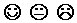 -Эффективен приём “Букет настроения”. В начале урока учащимся раздаются бумажные шары: красные и голубые. На доске изображено небо. В конце урока я говорю: « Если вам понравился урок, и вы узнали что-то новое, то запустите красный шар, если не понравился – голубой”.    6.В среднем звене и на старшей ступени я предлагаю учащимся следующие опоры, которые постоянно находятся на их столах.Образец №6What emotions do you feel?I feel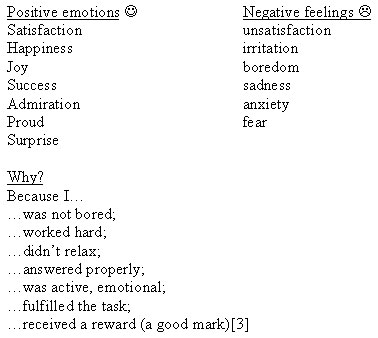 Сначала предлагаю высказывать свои мысли всем желающим, но постепенно в этот процесс включаются и остальные ребята.7.  На этапе чтения ,ребёнок должен осознавать, для чего он это делает.Образец №7Why is reading useful?Reading is useful because it helps us to:broad our mind;get knowledge;learn something new;develop and improve our speech;brush up our English…    Развитие рефлексивных способностей учащихся призвано облегчить вхождение личности в мировое сообщество и позволит успешно функционировать в нём.Выпускник школы должен обладать нужными для этого знаниями, составляющими целостную картину мира, навыками и умениями. Наряду с тем, что он должен уметь осуществлять разные виды деятельности, пользоваться новыми информационными технологиями, он должен быть готовым к межличностному и межкультурному сотрудничеству как внутри своей страны, так и на международном уровне, стремиться избегать и преодолевать конфликты. Поэтому мне всегда интересно узнавать мнение выпускников об эффективности соей деятельности. В связи с этим я использую  анкету для учащихся, заканчивающих школу ,обычно на последнем уроке английского языка. На результаты анкетирования опираюсь в своей дальнейшей работе.    Итак, посредством рефлексивных действий ученик осознанно выдвигает цели деятельности и поведения, строит программы их осуществления, осмысливает свои потребности в системе принятых ценностей, трансформирует заданное извне в личностно значимое, прогнозирует последствия совершаемых действий и поступков. Высокий уровень развития самооценки соотносим с наличием у учащегося умения обосновывать её, актуализировать используемые средства её обеспечения.  .Перечислять приёмы рефлексии можно бесконечно, но главное заключается в том что рефлексия – это совместная деятельность учащихся и учителя, позволяющая совершенствовать учебный процесс, ориентируясь на личность каждого ученика.
Систематическое использование рефлексии на занятиях учителем помогает контролировать класс так, что уже в ходе урока становится понятно, что вызывает затруднения. Рефлексия на уроке помогает учащимся более осознанно относиться к полученным знаниям, а также систематизировать опыт, адекватно сравнивать результаты своего труда на уроке с другими ребятами и оценивать их.
Всё, что делается на уроке по организации рефлексивной деятельности – не самоцель, а подготовка к развитию очень важных качеств современной личности: самостоятельности, предприимчивости и конкурентоспособностиDear school-leaver, answer the following questions, please.Dear school-leaver, answer the following questions, please.Dear school-leaver, answer the following questions, please.Dear school-leaver, answer the following questions, please.Dear school-leaver, answer the following questions, please.Dear school-leaver, answer the following questions, please.№Has the school taught you to…?YesYesNoNo1work with books2make brief notes3express your opinion4love and respect people5avoid problems6solve problems7love your country8take any decision yourself9be responsible10be proud of your country11understand the world12protect the nature13be confident14achieve the goal15be independent16be in a team17be proud of yourself18develop your abilities19be tolerant20not to be in despair, if you looseHas the school helped you to…?Has the school helped you to…?Has the school helped you to…?Has the school helped you to…?Has the school helped you to…?Has the school helped you to…?1prepare for your future lifeprepare for your future life2prepare for your future professionprepare for your future profession3choose your future professionchoose your future profession4believe in yourselfbelieve in yourself5broad your mindbroad your mind6solve some problemssolve some problems7earn moneyearn money8not to feel lonelynot to feel lonely9develop your skillsdevelop your skills10learn your traits of characterlearn your traits of character11improve(change) your traits of characterimprove(change) your traits of characterI wish the school had taught me…to …to…to…I wish the school had taught me…to …to…to…I wish the school had taught me…to …to…to…I wish the school had taught me…to …to…to…I wish the school had taught me…to …to…to…I wish the school had taught me…to …to…to…